АМАНАКСКИЕ                                             Распространяется    бесплатноВЕСТИ 11 августа 2020г                                                                                                                                                              №41(395) ОФИЦИАЛЬНОИнформационный вестник Собрания представителей сельского поселения Старый Аманак муниципального района Похвистневский Самарской областиВ соответствии с Федеральным законом от 06.10.2003 года № 131-ФЗ «Об общих принципах организации местного самоуправления в Российской Федерации», Постановлением Администрации сельского поселения от 01.11.2019г. №89 «Об утверждении Порядка разработки, реализации и оценки эффективности муниципальных  программ Администрации сельского поселения   Старый Аманакмуниципального района Похвистневский Самарской области», Администрация сельского поселения  Старый Аманак муниципального района Похвистневский Самарской областиП О С Т А Н О В Л Я Е Т: 1. Утвердить муниципальную программу «Поддержка местных инициатив в сельском поселении Старый Аманак муниципального района Похвистневский Самарской области на 2021-2025 годы» согласно приложения.2. Контроль за исполнением настоящего Постановления оставляю за собой.3. Настоящее Постановление вступает в силу со дня его официального опубликования.Глава поселения                                                               В.П.ФадеевУтвержденаПостановлением Администрации сельского поселения Старый Аманак муниципального района Похвистневский Самарской области От 11 августа . №76 МУНИЦИПАЛЬНАЯ ПРОГРАММА«Поддержка местных инициатив в сельском поселении Старый Аманак муниципального района Похвистневский Самарской областина 2021-2025 годы»ПАСПОРТмуниципальной программы сельского поселения Старый Аманак муниципального района Похвистневский Самарской области I. Характеристика текущего состояния механизма инициативногобюджетирования в сельском поселении Старый Аманак муниципального района Похвистневский Самарской областиМуниципальная программа «Поддержка местных инициатив в сельском поселении Старый Аманак муниципального района Похвистневский Самарской области» на 2021-2025 годы разработана в соответствии со ст. 179 Бюджетного кодекса Российской Федерации, Уставом  сельского поселения Старый Аманак муниципального района Похвистневский Самарской области.Основаниями для разработки муниципальной программы являются:поручение Президента Российской Федерации по итогам заседания Совета при Президенте Российской Федерации по развитию местного самоуправления 30 января 2020 года;  статьи 65, 86 Бюджетного кодекса Российской Федерации;Федеральный закон от 06.10.2003 № 131-ФЗ "Об общих принципах организации местного самоуправления в Российской Федерации";распоряжение Губернатора Самарской области от 06.03.2020 №77-р    «Об утверждении Программы действий Правительства Самарской области на 2020 год по реализации Послания Президента Российской Федерации Федеральному Собранию Российской Федерации от 15 января 2020 года и Послания Губернатора Самарской области от 3 февраля 2020 года»; основные направления бюджетной политики сельского поселения Старый Аманак муниципального района Похвистневский Самарской области на 2021 год и на плановый период 2022 и 2023 годов.Ответственным исполнителем муниципальной программы является Администрация сельского поселения Старый Аманак муниципального района Похвистневский Самарской области (Администрация сельского поселения Старый Аманак).Участниками реализации МППМИ являются:Администрация сельского поселения Старый Аманак муниципального района Похвистневский Самарской области;население сельского поселения Старый Аманак муниципального района Похвистневский Самарской области, юридические лица, индивидуальные предприниматели, общественные организации, осуществляющие свою деятельность на территории сельского поселения Старый Аманак муниципального района Похвистневский Самарской области.Подготовка, принятие и реализация настоящей муниципальной программы определяется основными направлениями реализации инициативного бюджетирования.Инициативное бюджетирование - форма участия населения в определении и выборе проектов, направленных на решение вопросов местного значения;В рамках МППМИ население сельского поселения Старый Аманак  принимает непосредственное участие в осуществлении местного самоуправления, решая именно те проблемы, которые считает для себя действительно важными.Численность постоянного населения в сельском поселении Старый Аманак по данным похозяйственных книг на 01.01.2020 года составила 2798 чел. На территории поселения осуществляют деятельность 4 социально ориентированных некоммерческих организации, которые активно сотрудничают с администрацией поселения, участвуют в организации и проведении мероприятий на территории поселения. В данных СОНКО состоят 75 человек.Хозяйственную деятельность на территории сельского поселения Старый Аманак осуществляют 19 предприятий, организаций и индивидуальных предпринимателей. На территории сельского поселения 2021г. реализуется проект: «Ограждение кладбища в с.Старый Аманак», в 2022 – очистка русла реки Мурава.На данный момент в подобных мероприятиях принимают активное участие: Совет ветеранов, Женсовет, члены партии «Единая Россия», депутаты и активные граждане. Они проводят собрания, опрос жителей, согласуют проекты, занимаются сбором и учетом денежных средств.Муниципальная программа разработана с учётом приоритетов государственной (муниципальной) политики и направлена на создание комфортных условий жизнедеятельности на части территории сельского поселения Старый Аманак, обеспечение развития  дворовых, парковых территорий детскими спортивно-игровыми, открытыми спортивными площадками, поддержание в надлежащим виде памятников павших воинов в ВОВ, благоустройство кладбищ.  На реализацию муниципальной программы может оказать влияние ряд рисков.Описание основных рисков реализации муниципальной программы, которыми может управлять ответственный исполнитель, увеличивая степень владения изменившейся ситуацией и быстрое реагирование, приведено в следующей таблицеТаблица 1II. Приоритеты муниципальной политики в сфере инициативного бюджетирования. Цели и задачи, стратегические показатели, этапы и сроки реализации муниципальной программыМППМИ - это легитимная возможность для населения сельского поселения Старый Аманак принимать непосредственное участие в совместном с органами местного самоуправления решении вопросов местного значения и улучшении качества жизни населения сельского поселения Старый Аманак.Целями муниципальной программы является:выявление вопросов местного значения, в решении которых особо заинтересовано население сельского поселения Старый Аманак;вовлечение в решение вопросов местного значения большего количества населения сельского поселения Старый Аманак.Задачи муниципальной программы:1) Участие населения сельского поселения Старый Аманак в решении социально значимых вопросов.2) Привлечение внебюджетных средств для реализации вопросов местного значения через участие населения сельского поселения Старый Аманак в программе поддержки местных инициатив.Перечень стратегических показателей (индикаторов), характеризующих ежегодный ход и итоги реализации муниципальной программы "Поддержка местных инициатив в сельском поселении Старый Аманак муниципального района Похвистневский Самарской области" на 2021 – 2025 годы приведен в приложении 2.Муниципальная программа носит постоянный характер. Срок реализации 2021 – 2025 годы.. План мероприятий по выполнению муниципальной программы, механизм реализации муниципальной программыПлан мероприятий по выполнению муниципальной программы "Поддержка местных инициатив в сельском поселении Старый Аманак муниципального района Похвистневский Самарской области" на 2021 – 2025 годы приведен в приложении № 3.Механизм реализации проектов МППМИ позволит объединить средства местного бюджета и средства физических и юридических лиц (финансовые и трудовые) и направить их на решение социально значимых вопросов сельского поселения Старый Аманак. Средства на финансирование мероприятий предусматриваются в местном бюджете на осуществление расходов, направленных на реализацию проектов ППМИ.Администрация сельского поселения Старый Аманак осуществляет:координацию исполнения мероприятий муниципальной программы, взаимодействие с участниками реализации муниципальной программы;контроль за ходом реализации муниципальной программы;подготовку отчетов о реализации муниципальной программы.Текущий контроль за реализацией муниципальной программы осуществляется путем ежеквартального мониторинга показателей результативности муниципальной программы, принятия и рассмотрения отчетов об использовании средств, выделенных на реализацию муниципальной программы от участников муниципальной программы.Ответственность за достоверность представляемых отчетных данных по объемам выполненных работ и направлениям использования выделенных средств возлагается на участников реализации муниципальной программы в соответствии с действующим законодательством.Контроль за использованием средств местного бюджета на реализацию мероприятия осуществляется:Администрацией сельского поселения Старый Аманак муниципального района Похвистневский Самарской области;инициативной группой.Обеспечение целевого расходования средств местного бюджета и внебюджетных средств осуществляется органами местного самоуправления, департаментом финансов.IV.  Финансовое обеспечение муниципальной программыФинансирование мероприятий муниципальной программы обеспечивается за счет средств местного бюджета и внебюджетных источников.Привлечение внебюджетных средств является обязательным условием реализации муниципальной программы.Общий объем средств, направленный на реализацию мероприятий муниципальной программы, составляет 700,0  тыс. рублей, из них: 654,0 тыс. рублей за счет средств областного бюджета; 7,0 тыс. рублей за счет бюджета поселения; 39,0 - тыс. рублей за счет внебюджетных источников, в том числе по годам:2021 год – 200,0 тыс. рублей;2022 год – 200,0 тыс. рублей;2023 год – 500,0 тыс. рублей;2024 год – 0,0 тыс. рублей;2025 год – 0,0 тыс. рублей.Объем финансирования мероприятий муниципальной программы утверждается решением о бюджете на соответствующий финансовый год и плановый период. Объемы финансирования могут корректироваться в случаях уточнения (утверждения) бюджета на соответствующий год и плановый период.Мероприятия муниципальной программы могут корректироваться в случае корректировки мероприятий подпрограмм в случае изменений в законодательстве Российской Федерации, в случае возникновения предполагаемых рисков.V. Конечный результат реализации муниципальной программыКонечными результатами реализации муниципальной программы являются:- увеличение количества населения сельского поселения Старый Аманак муниципального района Похвистневский Самарской области, участвующих в обсуждении вопросов местного значения, в решении которых готовы принять при реализации проектов МППМИ, более 5% от всего населения; - увеличение количества населения сельского поселения Старый Аманак  муниципального района Похвистневский Самарской области, участвующих в реализации проектов МППМИ, более 2% от всего населения;- увеличение инициируемых и реализованных проектов ППМИ до 2-х проектов в год;- увеличение объема внебюджетных средств, привлеченных в качестве софинансирования реализации проектов МППМИ не менее 7% от привлеченных по проекту средств.VI. Методика комплексной оценки эффективности реализации муниципальной программыКаждая задача муниципальной программы будет выполняться путем достижения определенных показателей.Методика расчета показателей муниципальной программыТаблица 2Приложение 1 к муниципальной программе "Поддержка местных инициатив в сельском поселении Старый Аманакмуниципального района Похвистневский Самарской области на 2021 – 2025 годы"Порядок реализации проектов инициативногобюджетирования в сельском поселении Старый Аманак1.1. Для целей настоящего Порядка используются следующие основные понятия:проект инициативного бюджетирования (инициативный проект)  -проект, посредством которого обеспечивается участие жителей сельского поселения Старый Аманак или его части в определении приоритетов расходования средств местного бюджета, поддержка реализации их инициатив по решению вопросов местного значения и (или) иных вопросов, имеющих приоритетное значение для жителей муниципального образования.участники проектов инициативного бюджетирования - жители сельского поселения Старый Аманак, индивидуальные предприниматели, юридические лица;инициативная группа - группа жителей, самоорганизованная на основе общности интересов с целью решения вопросов местного значения, которая избирается на общем собрании для организации всей деятельности, связанной с осуществлением и реализацией инициативного проекта;конкурсная комиссия по проведению конкурсного отбора проектов инициативного бюджетирования (далее - конкурсная комиссия) - коллегиальный орган, созданный для проведения конкурсного отбора проектов инициативного бюджетирования.1.2. Определение проектов инициативного бюджетирования для рассмотрения администрацией сельского поселения Старый Аманак (конкурсной комиссией), выбор инициативных групп (не менее 5 человек) для организации всей деятельности, связанной с осуществлением и реализацией проекта, осуществляются на собраниях жителей, ТОС.Инициативная группа совместно с представителями администрации сельского поселения Старый Аманак участвует в разработке технической документации проекта, мониторинге выполнения и сдаче-приемке выполненных работ в рамках проекта. Кроме того, инициативная группа организует мероприятия по сбору денежных средств на реализацию проекта в сумме, определенной на общем собрании, со стороны участников проектов инициативного бюджетирования.По итогам проведения собрания оформляется протокол по форме, определенной настоящим Порядком (приложения № 1, 2).Инициативная группа может собирать подписи в поддержку проекта инициативного бюджетирования. Результаты сбора подписей оформляются в подписных листах по форме, определенной приложением N 6 к настоящему Порядку.1.3. Проект инициативного бюджетирования, определенный по итогам собрания жителей, направляется инициативной группой на рассмотрение в администрацию сельского поселения Старый Аманак (конкурсную комиссию). Заявка для участия в конкурсном отборе проектов инициативного бюджетирования, проект, протокол собрания жителей (протокол заседания рабочего органа территориального общественного самоуправления), лист регистрации участников собрания жителей (заседания рабочего органа ТОС), подписной лист в поддержку инициативы участников проекта (при наличии) направляются в конкурсную комиссию по формам, установленным настоящим Порядком (приложения № 1 - 6).1.4. Проект инициативного бюджетирования должен быть направлен на решение вопросов местного значения, предусмотренных Федеральным законом от 06.10.2003 № 131-ФЗ "Об общих принципах организации местного самоуправления в Российской Федерации", и содержать мероприятия по развитию следующих типов объектов общественной инфраструктуры сельского поселения Старый Аманак:- объекты культуры, образования, физической культуры и спорта;- объекты благоустройства и озеленения территории муниципального образования;- детские игровые площадки и комплексы;- спортивные площадки и комплексы;- объекты для обеспечения первичных мер пожарной безопасности;- места массового отдыха;- автомобильные дороги местного значения.1.5. Администрация сельского поселения Старый Аманак в рамках своей компетенции осуществляет консультационное сопровождение деятельности инициативной группы.1.6. Проект инициативного бюджетирования подлежит рассмотрению администрацией сельского поселения Старый Аманак в течение 30 дней со дня его внесения. Администрация сельского поселения Старый Аманак по результатам рассмотрения инициативного проекта принимает решение:поддержать инициативный проект и продолжить работу с ним в пределах бюджетных ассигнований, утвержденных решением о местном бюджете;поддержать инициативный проект и продолжить работу с ним в соответствии с порядком составления и рассмотрения проекта местного бюджета (внесения изменений в решение о местном бюджете);выдвинуть инициативный проект для участия в конкурсном отборе с целью получения субсидии из областного бюджета Самарской области;отказать в поддержке инициативного проекта и вернуть его инициаторам проекта с указанием причин отказа. 1.7. В случае, если внесено несколько инициативных проектов, администрация сельского поселения Старый Аманак организует проведение конкурсного отбора и информирует об этом инициаторов. 1.8. Конкурсный отбор проектов инициативного бюджетирования осуществляется в соответствии с Порядком проведения конкурсного отбора проектов инициативного бюджетирования в сельском поселении Старый Аманак.1.9. Порядок проведения конкурсного отбора проектов инициативного бюджетирования в сельском поселении Старый Аманак, Положение и состав конкурсной комиссии по проведению конкурсного отбора проектов инициативного бюджетирования, Методика оценки проектов инициативного бюджетирования утверждаются нормативным правовым актом представительного органа сельского поселения Старый Аманак.1.10. Определение исполнителей (поставщиков, подрядчиков) для реализации проекта осуществляется в соответствии с законодательством Российской Федерации о контрактной системе в сфере закупок товаров, работ, услуг для обеспечения государственных и муниципальных нужд.В муниципальный контракт, заключенный с целью реализации проекта, включается положение об осуществлении приемки выполненных работ приемочной комиссией с участием представителей инициативной группы.1.11. Финансирование проектов инициативного бюджетирования осуществляется в денежной форме за счет средств бюджета сельского поселения Старый Аманак, жителей сельского поселения Старый Аманак, индивидуальных предпринимателей, юридических лиц в рамках действующего законодательства Российской Федерации.Минимальная общая доля софинансирования жителей сельского поселения Среднее Аверкино, индивидуальных предпринимателей, юридических лиц должна составлять не менее 7% от общей стоимости проекта.(Альтернативный вариант реализации программы инициативного бюджетирования: 1.12. Финансирование проектов инициативного бюджетирования осуществляется в денежной форме за счет средств бюджета муниципального образования.)1.13. Бюджетные ассигнования на реализацию проектов инициативного бюджетирования предусматриваются муниципальной программой Администрации сельского поселения Старый Аманак.При реализации проектов инициативного бюджетирования соответствующие бюджетные ассигнования перераспределяются между главными распорядителями бюджетных средств в соответствии с отраслевой направленностью проектов инициативного бюджетирования.1.14. Средства на проекты инициативного бюджетирования не могут выделяться на проекты, по которым предусмотрено финансирование в рамках иных муниципальных программ сельского поселения  Старый Аманак.1.15. В случае наличия софинансирования физическими и (или) юридическими лицами, софинансирование реализации проекта осуществляется участниками инициативной группы на основании договора пожертвования, заключенного между уполномоченным представителем инициативной группы и Администрацией сельского поселения Старый Аманак муниципального района Похвистневский, являющимся главным распорядителем бюджетных средств, в соответствии с отраслевой направленностью проекта инициативного бюджетирования.Софинансирование реализации проекта может быть осуществлено жертвователем (жертвователями), не являющимся представителем инициативной группы, на основании договора пожертвования, заключенного с уполномоченным органом.Договор пожертвования заключается в срок, не превышающий двадцати рабочих дней, следующих за днем заседания конкурсной комиссии по итогам конкурсного отбора проектов.В договоре пожертвования должны быть определены сумма и назначение денежных средств в соответствии с целью и задачами проекта инициативного бюджетирования, срок перечисления денежных средств в бюджет сельского поселения Старый Аманак, порядок расторжения договора, учитывающий расторжение договора в одностороннем порядке в случае нарушения срока перечисления пожертвования в бюджет сельского поселения Старый Аманак, реквизиты счета бюджета сельского поселения Старый Аманак, на который зачисляются пожертвования, иные положения в соответствии с требованиями гражданского законодательства.В случае незаключения договора пожертвования в установленный срок, а также в случае неперечисления в бюджет сельского поселения Старый Аманак денежных средств по заключенному договору пожертвования в сроки и объеме, предусмотренные в договоре пожертвования, соответствующий проект инициативного бюджетирования не реализуется.В случае неперечисления в бюджет сельского поселения Старый Аманак денежных средств по заключенному договору пожертвования в сроки и объеме, предусмотренные в договоре пожертвования, уполномоченный орган в течение трех рабочих дней, следующих за днем истечения срока для перечисления пожертвований в бюджет сельского поселения Старый Аманак, письменно направляет стороне договора пожертвования уведомление об отказе от договора. Со дня получения стороной договора пожертвования данного уведомления договор считается расторгнутым.1.16. Уполномоченный орган обеспечивает адресность и целевой характер использования денежных средств, выделяемых для реализации проектов инициативного бюджетирования.1.17. Средства участников проектов инициативного бюджетирования на реализацию проектов носят целевой характер и не могут быть использованы на другие цели.Приложение 2 к муниципальной программе "Поддержка местных инициатив в сельском поселении Старый Аманакмуниципального района Похвистневский Самарской области на 2021 – 2025 годы"Перечень стратегических показателей (индикаторов), характеризующих ежегодный ход и итоги реализации муниципальной программы "Поддержка местных инициатив в сельском поселении Старый Аманак муниципального района Похвистневский Самарской области" на 2021 – 2025 годыПриложение 3 к муниципальной программе "Поддержка местных инициатив в сельском поселении Старый Аманак муниципального района Похвистневский Самарской области на 2021 – 2025 годы"ПЛАН МЕРОПРИЯТИЙпо выполнению муниципальной программы «Поддержка местных инициатив в сельском поселении Старый Аманак муниципального района Похвистневский Самарской области» на 2021-2025 годыФинансирование мероприятий муниципальной программыПриложение 4 к муниципальной программе "Поддержка местных инициатив в сельском поселении Старый Аманакмуниципального района Похвистневский Самарской области на 2021 – 2025 годы"Объем финансовых ресурсов, необходимых для реализации муниципальной программы «Поддержка местных инициатив в сельском поселении Старый Аманак муниципального района Похвистневский Самарской области» на 2021-2025 годыПриложение № 1к Порядку реализации инициативногобюджетирования в сельском поселении Старый Аманак муниципального района Похвистневский Самарской области                         ПРОТОКОЛ собрания жителейДата проведения собрания: "___" __________ 20__ г.Адрес проведения собрания: _______________________Время начала собрания: _____ час. _____ мин.Время окончания собрания: _____ час. _____ мин.Повестка собрания: _________________________________________________Ход собрания: _____________________________________________________(описывается  ход  проведения  собрания  с указанием вопросов рассмотрения;выступающих  лиц и сути их выступления по каждому вопросу; принятых решенийпо каждому вопросу; количества проголосовавших за, против, воздержавшихся)Итоги собрания и принятые решения:Представитель инициативной группы: _____________ (Ф.И.О.)                                                                   подписьПредставитель администрации муниципального образования _____________:                                            должность __________ (Ф.И.О.)                                                               подписьПриложение № 2к Порядку реализации инициативногобюджетирования в сельском поселении Старый Аманак муниципального района Похвистневский Самарской области                                  ПРОТОКОЛ    заседания _________________________ ТОС ________________________             наименование руководящего органа наименование ТОСДата проведения: "___" __________ 20__ г.Место проведения: _______________________Повестка собрания: _________________________________________________Ход собрания: _____________________________________________________(описывается  ход  проведения  заседания с указанием вопросов рассмотрения;выступающих  лиц и сути их выступления по каждому вопросу; принятых решенийпо каждому вопросу; количества проголосовавших за, против, воздержавшихся)    Итоги и принятые решения:Председатель ТОС:              _____________ (Ф.И.О.)                                                         подписьПредставитель администрации муниципального образования _____________:                                                                       должность __________ (Ф.И.О.)                                                                            подписьПриложение № 3к Порядку реализации инициативногобюджетирования в сельском поселении Старый Аманак муниципального района Похвистневский Самарской области Заявкана участие в конкурсном отборе проектов инициативногобюджетирования в муниципальном образовании ____________________                                                ___ ______________ 20___ г.Инициативная группа в лице уполномоченного лица__________________________________________________________________(Ф.И.О. уполномоченного лица инициативной группы)просит  рассмотреть  на  заседании конкурсной комиссии проект инициативного бюджетирования ______________ в сумме _____________________________________________ тыс. рублей.      (сумма прописью)    Прилагаемые документы (примерный перечень):    1. Проект инициативного бюджетирования (далее - проект) на __ л. в 1 экз.    2. Протокол собрания жителей на __ л. в 1 экз.    3. Лист регистрации участников собрания жителей на __ л. в 1 экз.    4.   Сметная   документация/прайс-листы   на   закупаемое  оборудование(материалы) на__ л. в 1 экз.    5. Фотографии общего собрания жителей на __ л. в 1 экз.    6.  Фотографии, свидетельствующие о текущем состоянии объекта, на __л. в 1 экз.    7. Информационные материалы, ссылки на интернет- и ТВ-ресурсы на ___ л. в 1 экз.    Заявитель  настоящим  подтверждает,  что вся информация, содержащаяся в заявке и прилагаемых документах, является достоверной и полной.____________      _____________________________  (подпись)       (расшифровка подписи, Ф.И.О.)____________      _____________________________   телефон              электронный адресПриложение № 4к Порядку реализации инициативногобюджетирования в сельском поселении Старый Аманак муниципального района Похвистневский Самарской области                     Проект инициативного бюджетирования1. Наименование проекта инициативного бюджетирования (далее - проект):____________________________________________________________________________________________________________________________________2. Место реализации проектаАдрес: ____________________________________________________________3. Описание проекта3.1. Описание проблемы, на решение которой направлен проект:__________________________________________________________________(описать суть проблемы, ее негативные социально-экономические последствия, степень неотложности решения проблемы, текущее состояние объекта общественной инфраструктуры,предусмотренного проектом, и т.д.)3.2. Мероприятия, осуществляемые в рамках реализации проекта:1. ________________________________________________________________2. ________________________________________________________________3. ________________________________________________________________(описание необходимых подготовительных мероприятий, конкретных мероприятий в рамках реализации проекта, оборудования, необходимого для реализации проекта,и иных мероприятий, без которых проект не может считаться завершенным)3.3. Ожидаемые результаты реализации проекта:__________________________________________________________________(как изменится ситуация после реализации проекта)3.4. Техническая документации:__________________________________________________________________(сметная документация, прайс-листы, дизайн-проект или проект благоустройства)4. Объем затрат на реализацию проекта4.1.  Планируемые  источники  финансирования мероприятий проекта (стоимость проекта):5. Эффективность реализации проекта5.1. Благополучатели проекта:__________________________________________________________________(группы населения, которые регулярно будут пользоваться результатами выполненного проекта (например, дети, учащиеся школы, молодежь, жители пожилого возраста, население, проживающее на определенной улице населенного пункта, и т.д.)Численность  благополучателей проекта, которые непосредственно или косвенно получат пользу от реализации проекта:- непосредственно______человек;- косвенно______человек;- всего______человек.5.2. Число лиц, принявших участие в собрании граждан по отбору проекта:__________________________________________________________________(согласно протоколу общего собрания)5.3. Предварительная работа с населением по определению проблемы:__________________________________________________________________(опросные листы, предварительное обсуждение, анкетирование, подомовой обход и т.д.)5.4.  Мероприятия  проекта, оказывающие положительное влияние на окружающую среду:__________________________________________________________________5.5.  Мероприятия  по  обеспечению  эксплуатации  содержания  объекта после реализации проекта:__________________________________________________________________(указать, как будет обеспечиваться дальнейшая эксплуатация объекта, ктобудет ответственным за обеспечение сохранности объекта и т.д.)6. Информирование населения о подготовке и реализации проекта:- досок/стендов                            да/нет- наличие публикаций в газетах             да/нет- информация по телевидению                да/нет- информация в сети Интернет               да/нет- иное (указать)__________________________________________________________________(к заявке необходимо приложить документы (публикации, фото и т.д.),подтверждающие фактическое использование средств массовой информации,или иные способы информирования населения при подготовке проекта)7. Планируемый срок реализации проекта _____________________________                                                                                                           (дата)8. Сведения об инициативной группе:Уполномоченный представитель инициативной группы:__________________________________________________________________(Ф.И.О. полностью)контактный телефон: _______________________________________________факс: ____________________________________________________________e-mail: ___________________________________________________________Состав инициативной группы:______________________________     ______________________________          (Ф.И.О. полностью)                     (контактный телефон)______________________________      ______________________________          (Ф.И.О. полностью)                     (контактный телефон)_____________________________      ______________________________          (Ф.И.О. полностью)                     (контактный телефон)9. Дополнительная информация и комментарии:____________________________________________________________________________________________________________________________________Проект поддержан населением на собрании гражданДата проведения:     __________________________Приложение № 5к Порядку реализации инициативногобюджетирования в сельском поселении Старый Аманак муниципального района Похвистневский Самарской области ЛИСТрегистрации участников собрания жителей(заседания руководящего органа ТОС)по проекту ______________    Настоящим  также  даем  согласие на обработку своих персональных данных управлению   по  работе  с  населением  на  территориях  в  соответствии  с Федеральным  законом от 27.07.2006 N 152-ФЗ "О персональных данных" в целях участия в конкурсном отборе проекта инициативного бюджетирования __________(указанная формулировка дублируется на каждом листе регистрации).Представитель инициативной группы (председатель ТОС): ____________ (Ф.И.О.)                                                        подписьДата проведения "__" __________ годаПриложение № 6к Порядку реализации инициативногобюджетирования в сельском поселении Старый Аманак муниципального района Похвистневский Самарской области                               ПОДПИСНОЙ ЛИСТ                 в поддержку инициативы граждан по проекту               _____________________________________________                             название проекта    Мы,  нижеподписавшиеся,  поддерживаем  инициативу  граждан  по  данному проекту.    Настоящим   даем   согласие  на  обработку  своих  персональных  данныхуправлению   по  работе  с  населением  на  территориях  в  соответствии  сФедеральным  законом от 27.07.2006 N 152-ФЗ "О персональных данных" в целях участия   в   конкурсном   отборе   проекта   инициативного  бюджетирования ______________  (указанная   формулировка  дублируется  на  каждом  листе регистрации).Подписной лист удостоверяю:__________________________________________________________________                    (Ф.И.О. лица, собиравшего подписи)Государственные услуги предоставляемые РЭО ГИБДД МО МВД России «Похвистневский»Похвистневская Госавтоинспекция напоминает, что в электронном виде граждане могут получать следующие государственные услуги, предоставляемые ГИБДД: проведение регистрационных действий автомототранспортных средств и прицепов к ним; предоставление сведений об административных правонарушениях в области дорожного движения. Все эти услуги предоставляются через единый̆ портал государственных услуг. 💬Использование Интернет-портала www.gosuslugi.ru позволяет гражданину упростить порядок обращения в государственные органы. Для этого необходимо сначала зарегистрироваться на сайте, указав при этом личные данные, которые впоследствии сверяются с базами данных соответствующих ведомств.💬Все дальнейшие действия осуществляются через «Личный̆ кабинет». В нём пользователь выбирает вид интересующей̆ его государственной̆ услуги (регистрация транспорта, выдача/обмен водительского удостоверения, а также получить сведения об административных правонарушениях в области дорожного движения), заполняет предложенную форму, указывает свой контактный̆ телефон. После рассмотрения заявления гражданин уведомляется о времени и дате приёма документов. 💬Более подробно ознакомиться с правилами, рекомендациями и порядком получения государственных услуг, предоставляемых по линии Госавтоинспекции в электронном виде, возможно в справочных разделах Единого портала государственных услуг.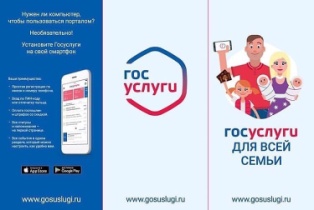 Сотрудники похвистневской Госавтоинспекции провели профилактическое мероприятие среди курсантов автошколыВ связи с участившимися на территории Самарской области дорожно-транспортными происшествиями с участием начинающих водителей, стаж которых не превышает двух лет, начальник Регистрационно-экзаменационного отделения ГИБДД МО МВД России «Похвистневский» майор полиции Марат Ибрагимов и инспектор по пропаганде БДД младший лейтенант полиции Евгения Мельникова провели с курсантами автошколы ДОСААФ города Похвистнево профилактическое мероприятие.Руководитель похвистневского РЭО рассказал курсантам, что одной из причин дорожно-транспортных происшествий является несоблюдение элементарных Правил дорожного движения. «Нарушение скоростного режима, определённой дистанции, очерёдности проезда перекрёстков – это не полный список основных требований, которые начинающие водители, в силу своей неопытности, могут нарушать», - пояснил начальник регистрационно-экзаменационного отделения ГИБДД.В ходе мероприятия курсантам демонстрировались фотографии с мест дорожно-транспортных происшествий с участием начинающих водителей. Майор полиции также прокомментировал одно из резонансных ДТП, произошедшее в Красноярском районе в июле текущего года, когда водитель 1999 года рождения допустил опрокидывание транспортного средства в левый кювет по ходу движения. Автомобиль загорелся. Сам водитель был направлен в больницу, а четверо его пассажиров погибли на месте.Инспектор по пропаганде БДД напомнила курсантам об обязательной установке на автомашины, водители которых имеют стаж менее двух лет, знака «Начинающий водитель», в виде квадрата жёлтого цвета с восклицательным знаком. В соответствии с частью 1 статьи 12.5 КоАП РФ отсутствие данного знака влечёт наложение административного штрафа в размере пятисот рублей, либо предупреждение.Сотрудники Похвистневский госавтоинспекции требуют от всех водителей, вне зависимости от стажа вождения, неукоснительного соблюдения Правил дорожного движения и уважительного отношения ко всем участникам дорожного движения. Помните, автомобиль - это средство передвижения повышенной опасности. Соблюдая Правила, Вы сохраняете свою жизнь!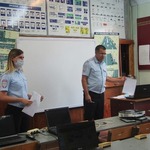 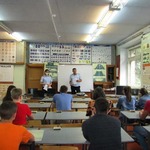 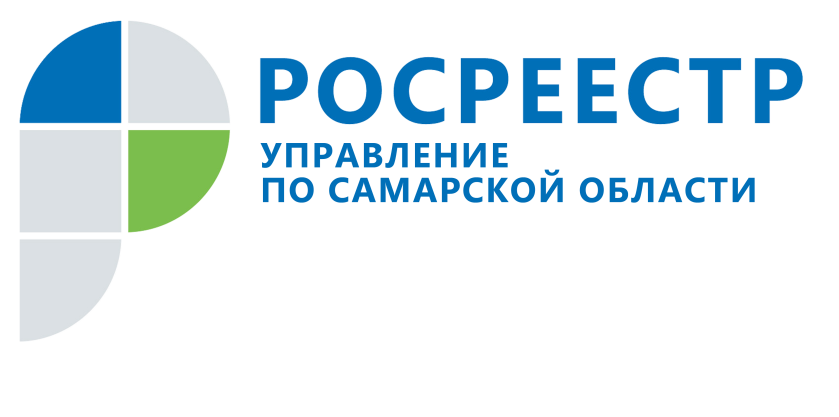 ПРЕСС-РЕЛИЗ10 августа 2020Учтен, но не зарегистрирован: как оформить такой земельный участокНачальник отдела регистрации земельных участков Управления Росреестра по Самарской области Павел Найдовский, отвечая на вопросы жителей региона, разъяснил порядок оформления ранее учтенных земельных участков. Ранее учтенными земельными участками являются такие объекты, свидетельства о праве собственности на которые были выданы до создания системы государственной регистрации прав и вступления в силу федерального закона «О государственной регистрации прав на недвижимое имущество и сделок с ним» в 1998 году. Права на них являются ранее возникшими и признаются юридически действительными. При этом Управление Росреестра по Самарской области рекомендует владельцам внести информацию о таких участках в Единый государственный реестр недвижимости, чтобы впоследствии избежать территориальных споров с соседями. На прямой линии с Павлом Найдовским жители региона рассказывали истории возникновения своих земельных участков, полагая, что оформить их будет сложно. На деле оказалось наоборот: для того, чтобы поставить ранее учтенный участок на кадастровый учет и зарегистрировать на него права необходимо лишь желание собственника и минимальный комплект документов. Главным документом в процедуре будет свидетельство о праве собственности на землю. Оно позволит внести сведения о земельном участке в Единый государственный реестр недвижимости. Для этого необходимо через МФЦ подать соответствующее заявление в Управление Росреестра по Самарской области, которое присвоит участку кадастровый номер. Эта услуга предоставляется бесплатно. Впрочем, если собственник с таким заявлением еще не обращался, он может обнаружить, что кадастровый номер его объекту уже присвоен. В этом случае повода для волнения нет: ранее учтенные земельные участки получили кадастровые номера в результате масштабной работы по внесению таких объектов в кадастр недвижимости. В этом случае заявителю останется только подать заявление на регистрацию прав, приложив свидетельство о праве собственности. Регистрация земельного участка проводится Управлением за 5 рабочих дней, государственная пошлина составляет 350 рублей. В ряде случаев (в основном при вступлении в наследство) для оформления ранее учтенного земельного участка заявителю потребуется информация о наличии второго экземпляра свидетельства о праве собственности. Вторые экземпляры хранятся в Управлении Росреестра, информация об этом предоставляется всего за три рабочих дня бесплатно. Еще один важный вопрос в оформлении ранее учтенного земельного участка – это вид его разрешенного использования. - Если в Едином государственном реестре недвижимости не указан вид разрешенного использования, тогда владелец имеет право самостоятельно его выбрать в соответствии с действующим градостроительным регламентом, правилами землепользования и застройки соответствующего населенного пункта. В этом случае первоначально необходимо обратиться в орган местного самоуправления по месту нахождения объекта, запросить информацию о территориальной зоне, где расположен земельный участок и видах разрешенного использования для соответствующей территориальной зоны. Из этих видов правообладатель может выбрать любой основной и дополнительный (не противоречащий основному) вид разрешенного использования. После этого через МФЦ обратиться в Управление Росреестра с заявлением о внесении изменений с указанием разрешенного использования, которое он выбирает, - поясняет Павел Найдовский.Он также подчеркнул, что существуют условно-разрешенные виды разрешенного использования, и они также отображаются в сведениях, которые представляет орган местного самоуправления. Если владелец планирует выбрать вид из этой категории, то ему предстоит пройти специальную процедуру – публичные слушания. Только после этого и при условии выхода соответствующего распорядительного акта органа местного самоуправления, собственник может обратиться за внесением информации о таком виде разрешенного использования в ЕГРН. ______________________________________________________________________________________________________Контакты:Ольга Никитина, помощник руководителя Управления Росреестра(846) 33-22-555, 8 927 690 73 51, pr.samara@mail.ru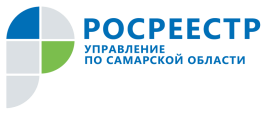 ПРЕСС-РЕЛИЗ10 августа 2020Самарский Росреестр о результатах государственного земельного надзораУправление Росреестра по Самарской области обращает внимание, что с 16 мая 2020 года государственными земельными инспекторами Управления возобновлено проведение административных обследований, а также плановых и внеплановых проверок в отношении граждан.            В отношении юридических лиц до конца 2020 года плановые проверки не проводятся, а внеплановые проверки могут быть организованы только при наличии информации об угрозе или о фактах причинения вреда жизни, здоровью граждан, возникновения чрезвычайных ситуаций природного и техногенного характера, либо по истечении срока ранее выданного предписания об устранении нарушения земельного законодательства при наличии заявления юридического лица об устранении нарушения. За первое полугодие 2020 года государственными инспекторами по использованию и охране земель Управления Росреестра по Самарской области было проведено 982 проверки соблюдения земельного законодательства. В ходе проведения проверок выявлено 454 нарушения.  Помимо проверок, источниками информации о выявленных нарушениях земельного законодательства являются материалы муниципального земельного контроля (в течение первого полугодия их поступило 935), а также результаты административных обследований объектов земельных отношений, как плановых, так и внеплановых, проводимых в рамках рассмотрения поступающих обращений граждан и юридических лиц. В первом полугодии 2020 года специалистами Управления было проведено 272 административных обследования объектов земельных отношений.  В отношении нарушителей земельного законодательства госземинспекторами за указанный период было составлено 1226 протоколов об административных правонарушениях.          - На нарушителей земельного законодательства должностными лицами Управления и мировыми судьями на основании протоколов госземинспекторов в первом полугодии 2020 года наложено административных штрафов на сумму 15 миллионов рублей, из которых почти 5 миллионов уже поступило в федеральный бюджет, а 4,5 миллиона, наложенные по результатам рассмотрения материалов проверок органов муниципального земельного контроля, поступят в местные бюджеты муниципальных образований Самарской области, - рассказала начальник отдела государственного земельного надзора Управления Росреестра по Самарской области Юлия Голицына. Контакты для СМИ:Ольга Никитина, помощник руководителя Управления Росреестра(846) 33-22-555, 8 927 690 73 51, pr.samara@mail.ruПРЕСС-РЕЛИЗ10 августа 2020Жители Самарской области выяснили всё о кадастровых инженерахВ преддверии Дня кадастрового инженера Росреестр проводит мероприятия для представителей этого профессионального сообщества в каждом регионе России.  В Самарской области был выбран наиболее удобный способ общения на сегодня – подробная консультация по телефону. 23 июля на вопросы отвечал заместитель начальника отдела правового обеспечения Управления Росреестра по Самарской области Константин Минин. Звонков от кадастровых инженеров было немного, что свидетельствует о продуктивном взаимодействии самарского Росреестра с кадастровыми инженерами.  На обучающих семинарах, а также в ходе заседаний специальной комиссии (на которой в индивидуальном порядке рассматриваются документы каждого кадастрового инженера) Управление Росреестра разъясняет законодательство и дает эффективный алгоритм подготовки документов. Примечательно, что на прямую линию звонили и граждане, чтобы узнать о полномочиях кадастрового инженера, можно ли без него обойтись, как его выбрать и что считать положительным результатом его работы. В Управлении Росреестра пояснили, что кадастровый инженер сегодня – это специалист, обладающий широким спектром знаний в геодезической, землеустроительной, оценочной и других областях в сфере недвижимости. В рамках осуществления своей профессиональной деятельности он проводит работы по технической инвентаризации и подготовке технического плана объекта недвижимости, а также по межеванию, определению координат границ участка и составлению межевого плана. Подготовить комплект документов для постановки на кадастровый учет земельного участка или объекта капитального строительства возможно только с помощью кадастрового инженера. Реестр кадастровых инженеров на официальном сайте Росреестра включает в себя 40 000 специалистов. Каждый из них имеет право работать в любом регионе России. - Хороший результат работы кадастрового инженера – это составление межевого, технического плана или акта обследования таким образом, чтобы они соответствовали действующему законодательству и позволяли беспрепятственно поставить объект недвижимости на кадастровый учет и зарегистрировать на него право собственности. Когда документы подготовлены с соблюдением всех правил, заявители могут получить услугу Росреестра легко и быстро. Оценить компетентность кадастрового инженера позволяет сайт Росреестра. Здесь представлен общедоступный рейтинг, в котором учитываются результаты деятельности специалистов: указано количество подготовленных документов и информация об отказах в учетно-регистрационных действиях. Если приостановлений и отказов нет – это свидетельствует о высоком качестве работы кадастрового инженера, - говорит Константин Минин. Стоит отметить, что на территории Самарской области работает немало специалистов высокого уровня, это подтвердили и звонки граждан. Некоторые жаловались, что кадастровый инженер отказался от составления межевого или технического плана. В ходе разговора выяснялось, что граждане не смогли представить кадастровому инженеру необходимые для работы документы: например, разрешительную документацию на вновь созданные объекты или правоустанавливающие документы. Константин Минин пояснил, что кадастровые инженеры в данном случае поступили правильно: они руководствовались федеральным законом «О кадастровой деятельности» и не стали готовить документы, которые не прошли бы экспертный контроль Росреестра. Другие граждане предъявляли претензии, что кадастровый инженер якобы «тянет время». На деле оказалось, что специалист совершенно обоснованно запросил сведения об объектах недвижимости в государственном фонде данных.  - Иногда чтобы подтвердить конфигурацию земельного участка и его площадь требуются документы, которые хранятся в архиве Росреестра или администрации органа местного самоуправления. Если специалист их запрашивает, это свидетельствует о его ответственном подходе к подготовке документов, - поясняет Константин Минин. Он также подчеркнул, что претензии к работе кадастровых инженеров необходимо направлять в саморегулируемую организацию кадастровых инженеров, в которой они состоят, поскольку СРО контролирует деятельность своих членов и обладает правом применять меры ответственности за недобросовестно выполненную работу. Контакты для СМИ: Ольга Никитина, помощник руководителя Управления Росреестра 8 927 690 73 51, pr.samara@mail.ruПРЕСС-РЕЛИЗ10 августа 2020Самарская область заинтересовалась недвижимостью юга РоссииЖители и организации нашего региона в этом году начали активно покупать объекты недвижимости на юге страны, сообщает Управление Росреестра по Самарской области. В 2019 году популярной была недвижимость севера, а в 2018 – Москвы и Московской области.  Купить недвижимое имущество в любом населенном пункте России с 2017 года стало легко. Ведь для этого не надо тратить время и деньги на поездку в другой регион, а можно подать документы о постановке на кадастровый учет или о регистрации прав в электронном виде через сайт Росреестра или сдать бумажный комплект по адресу г. Самара, ул. Ленинская, д. 25А. Такой способ подачи называется экстерриториальным. - В первом полугодии 2020 года спрос на регистрацию права собственности по экстерриториальному принципу сохранил уровень двух предыдущих лет: за 6 месяцев поступило более 7 тысяч таких заявлений. А вот обращений о постановке на кадастровый учет стало в три раз больше, чем в прошлом году, что свидетельствует о создании новых объектов недвижимости в других регионах России: это и вновь появившиеся объекты, и разделенные или объединенные земельные участки. Всего за постановкой на кадастровый учет в первом полугодии 2020 года поступило 536 заявлений, - констатирует начальник отдела регистрации недвижимости в упрощенном порядке Управления Росреестра по Самарской области Елена Фомина. Она также отметила, что наиболее популярной у заявителей Самарской области в этом году стала недвижимость юга России: за кадастровым учетом чаще всего обращаются в отношении объектов, расположенных в Краснодарском крае и Крыму. Помимо этого, заявителей интересуют объекты Нижнего Новгорода и Саратова. Примечательно, что в 2019 году Самарский регион интересовало противоположное направление: Ханты- Мансийский и Ямало-Ненецкий автономные округа, в которых чаще всего заявители регистрировали ипотеку или переход права собственности. В тройку лидеров тогда входил и Оренбург. А вот в 2018 году организации и граждане чаще всего покупали недвижимость в Москве и Московской области, а также в соседних областях Приволжского федерального округа: Саратовской, Пензенской, Ульяновской и Оренбургской. - Заявление по экстерриториальному принципу не отличается от обычного заявления на регистрацию прав или постановку на кадастровый учет. Вместе с ним в регистрирующий орган сдаются необходимые для получения услуги документы, а также оплачивается стандартная госпошлина. Срок получения услуги такой же, как если бы обращение касалось недвижимости Самарской области: право собственности будет зарегистрировано за 7 рабочих дней (по нотариальным документам – за 5 рабочих дней), а на кадастровый учет недвижимость будет поставлена за 5 рабочих дней, - говорит Елена Фомина.  _____________________________________________________________________________________________________________________________Контакты для СМИ:Ольга Никитина, помощник руководителя Управления Росреестра(846) 33-22-555, 8 927 690 73 51, pr.samara@mail.ruРОССИЙСКАЯ ФЕДЕРАЦИЯАДМИНИСТРАЦИЯСЕЛЬСКОГО ПОСЕЛЕНИЯСТАРЫЙ АМАНАКМУНИЦИПАЛЬНОГО РАЙОНАПОХВИСТНЕВСКИЙСАМАРСКОЙ ОБЛАСТИП О С Т А Н О В Л Е Н И Е11.08.2020г. № 76Об утверждении муниципальной программы «Поддержка местных инициатив в сельском поселении Старый Аманак муниципального района Похвистневский Самарской области на 2021-2025 годы»Наименование муниципальной программыНаименование муниципальной программы«Поддержка местных инициатив в сельском поселении Старый Аманак муниципального района Похвистневский Самарской области на 2021-2025 годы»«Поддержка местных инициатив в сельском поселении Старый Аманак муниципального района Похвистневский Самарской области на 2021-2025 годы»«Поддержка местных инициатив в сельском поселении Старый Аманак муниципального района Похвистневский Самарской области на 2021-2025 годы»«Поддержка местных инициатив в сельском поселении Старый Аманак муниципального района Похвистневский Самарской области на 2021-2025 годы»Дата принятия решения о разработке муниципальной программыДата принятия решения о разработке муниципальной программыИюль 2020 годаИюль 2020 годаИюль 2020 годаИюль 2020 годаОтветственный исполнитель муниципальной программыОтветственный исполнитель муниципальной программыАдминистрация сельского поселения Старый Аманак муниципального района Похвистневский Самарской областиАдминистрация сельского поселения Старый Аманак муниципального района Похвистневский Самарской областиАдминистрация сельского поселения Старый Аманак муниципального района Похвистневский Самарской областиАдминистрация сельского поселения Старый Аманак муниципального района Похвистневский Самарской областиСоисполнители муниципальной программыСоисполнители муниципальной программыотсутствуютотсутствуютотсутствуютотсутствуютУчастники муниципальной программыУчастники муниципальной программыАдминистрация сельского поселения Старый Аманак муниципального района Похвистневский Самарской областиАдминистрация сельского поселения Старый Аманак муниципального района Похвистневский Самарской областиАдминистрация сельского поселения Старый Аманак муниципального района Похвистневский Самарской областиАдминистрация сельского поселения Старый Аманак муниципального района Похвистневский Самарской областиЦели муниципальной программыЦели муниципальной программыВыявление вопросов местного значения, в решении которых особо заинтересовано население сельского поселения Старый Аманак муниципального района Похвистневский Самарской области.Вовлечение в решение вопросов местного значения большего количества населения сельского поселения Старый Аманак муниципального района Похвистневский Самарской области.Выявление вопросов местного значения, в решении которых особо заинтересовано население сельского поселения Старый Аманак муниципального района Похвистневский Самарской области.Вовлечение в решение вопросов местного значения большего количества населения сельского поселения Старый Аманак муниципального района Похвистневский Самарской области.Выявление вопросов местного значения, в решении которых особо заинтересовано население сельского поселения Старый Аманак муниципального района Похвистневский Самарской области.Вовлечение в решение вопросов местного значения большего количества населения сельского поселения Старый Аманак муниципального района Похвистневский Самарской области.Выявление вопросов местного значения, в решении которых особо заинтересовано население сельского поселения Старый Аманак муниципального района Похвистневский Самарской области.Вовлечение в решение вопросов местного значения большего количества населения сельского поселения Старый Аманак муниципального района Похвистневский Самарской области.Задачи муниципальной программыЗадачи муниципальной программы1) Участие населения сельского поселения Старый Аманак муниципального района Похвистневский Самарской области в решении социально значимых вопросов.2) Привлечение внебюджетных средств для реализации вопросов местного значения через участие населения сельского поселения Старый Аманак муниципального района Похвистневский Самарской области в муниципальной программе «Поддержка местных инициатив в сельском поселении Старый Аманак муниципального района Похвистневский Самарской области» (далее - муниципальная программа, МППМИ).1) Участие населения сельского поселения Старый Аманак муниципального района Похвистневский Самарской области в решении социально значимых вопросов.2) Привлечение внебюджетных средств для реализации вопросов местного значения через участие населения сельского поселения Старый Аманак муниципального района Похвистневский Самарской области в муниципальной программе «Поддержка местных инициатив в сельском поселении Старый Аманак муниципального района Похвистневский Самарской области» (далее - муниципальная программа, МППМИ).1) Участие населения сельского поселения Старый Аманак муниципального района Похвистневский Самарской области в решении социально значимых вопросов.2) Привлечение внебюджетных средств для реализации вопросов местного значения через участие населения сельского поселения Старый Аманак муниципального района Похвистневский Самарской области в муниципальной программе «Поддержка местных инициатив в сельском поселении Старый Аманак муниципального района Похвистневский Самарской области» (далее - муниципальная программа, МППМИ).1) Участие населения сельского поселения Старый Аманак муниципального района Похвистневский Самарской области в решении социально значимых вопросов.2) Привлечение внебюджетных средств для реализации вопросов местного значения через участие населения сельского поселения Старый Аманак муниципального района Похвистневский Самарской области в муниципальной программе «Поддержка местных инициатив в сельском поселении Старый Аманак муниципального района Похвистневский Самарской области» (далее - муниципальная программа, МППМИ).Стратегические показатели (индикаторы) муниципальной программыСтратегические показатели (индикаторы) муниципальной программы1) Доля населения сельского поселения Старый Аманак  муниципального района Похвистневский Самарской области, достигшего совершеннолетия, принимающего участие в обсуждении вопросов местного значения, от общего числа населения сельского поселения Старый Аманак муниципального района Похвистневский Самарской области.2) Доля населения муниципального образования, достигшего совершеннолетия, принимающего участие в реализации проектов МППМИ от общего числа населения сельского поселения Старый Аманак муниципального района Похвистневский Самарской области.3) Количество инициированных проектов по МППМИ.4) Количество реализованных проектов по МППМИ.5) Доля внебюджетных средств, привлеченных для софинансирования проектов по МППМИ в денежной форме и (или) неденежной форме (неоплачиваемый вклад).1) Доля населения сельского поселения Старый Аманак  муниципального района Похвистневский Самарской области, достигшего совершеннолетия, принимающего участие в обсуждении вопросов местного значения, от общего числа населения сельского поселения Старый Аманак муниципального района Похвистневский Самарской области.2) Доля населения муниципального образования, достигшего совершеннолетия, принимающего участие в реализации проектов МППМИ от общего числа населения сельского поселения Старый Аманак муниципального района Похвистневский Самарской области.3) Количество инициированных проектов по МППМИ.4) Количество реализованных проектов по МППМИ.5) Доля внебюджетных средств, привлеченных для софинансирования проектов по МППМИ в денежной форме и (или) неденежной форме (неоплачиваемый вклад).1) Доля населения сельского поселения Старый Аманак  муниципального района Похвистневский Самарской области, достигшего совершеннолетия, принимающего участие в обсуждении вопросов местного значения, от общего числа населения сельского поселения Старый Аманак муниципального района Похвистневский Самарской области.2) Доля населения муниципального образования, достигшего совершеннолетия, принимающего участие в реализации проектов МППМИ от общего числа населения сельского поселения Старый Аманак муниципального района Похвистневский Самарской области.3) Количество инициированных проектов по МППМИ.4) Количество реализованных проектов по МППМИ.5) Доля внебюджетных средств, привлеченных для софинансирования проектов по МППМИ в денежной форме и (или) неденежной форме (неоплачиваемый вклад).1) Доля населения сельского поселения Старый Аманак  муниципального района Похвистневский Самарской области, достигшего совершеннолетия, принимающего участие в обсуждении вопросов местного значения, от общего числа населения сельского поселения Старый Аманак муниципального района Похвистневский Самарской области.2) Доля населения муниципального образования, достигшего совершеннолетия, принимающего участие в реализации проектов МППМИ от общего числа населения сельского поселения Старый Аманак муниципального района Похвистневский Самарской области.3) Количество инициированных проектов по МППМИ.4) Количество реализованных проектов по МППМИ.5) Доля внебюджетных средств, привлеченных для софинансирования проектов по МППМИ в денежной форме и (или) неденежной форме (неоплачиваемый вклад).ПодпрограммыПодпрограммыотсутствуютотсутствуютотсутствуютотсутствуютЭтапы и сроки реализации муниципальной программыЭтапы и сроки реализации муниципальной программы2021 – 2025 годы2021 – 2025 годы2021 – 2025 годы2021 – 2025 годыОбъемы бюджетных ассигнований муниципальной программыОбъемы бюджетных ассигнований муниципальной программыОбъемы бюджетных ассигнований муниципальной программыОбъемы бюджетных ассигнований муниципальной программыОбъемы бюджетных ассигнований муниципальной программыОбъемы бюджетных ассигнований муниципальной программыРеализация муниципальной программы по годамОбщий объем финансирования муниципальной программы, тыс. рублейОбщий объем финансирования муниципальной программы, тыс. рублейОбщий объем финансирования муниципальной программы, тыс. рублейОбщий объем финансирования муниципальной программы, тыс. рублейОбщий объем финансирования муниципальной программы, тыс. рублейРеализация муниципальной программы по годамВсегоВсегоВ том числе:В том числе:В том числе:Реализация муниципальной программы по годамВсегоВсегообластной бюджетместный бюджетвнебюджетные источники2021 год200,0200,0184,02,014,02022 год200,0200,0184,02,014,02023 год500,0500,0470,05,025,02024 год----2025 год----ИТОГО900,0900,0838,09,053,0Ожидаемые результаты реализации муниципальной программыувеличение количества населения сельского поселения Старый Аманак муниципального района Похвистневский Самарской области, участвующих в обсуждении вопросов местного значения, в решении которых готовы принять при реализации проектов МППМИ; увеличение количества населения сельского поселения Старый Аманак муниципального района Похвистневский Самарской области, участвующих в реализации проектов МППМИ;увеличение инициируемых и реализованных проектов МППМИ;увеличение объема внебюджетных средств, привлеченных в качестве софинансирования реализации проектов МППМИувеличение количества населения сельского поселения Старый Аманак муниципального района Похвистневский Самарской области, участвующих в обсуждении вопросов местного значения, в решении которых готовы принять при реализации проектов МППМИ; увеличение количества населения сельского поселения Старый Аманак муниципального района Похвистневский Самарской области, участвующих в реализации проектов МППМИ;увеличение инициируемых и реализованных проектов МППМИ;увеличение объема внебюджетных средств, привлеченных в качестве софинансирования реализации проектов МППМИувеличение количества населения сельского поселения Старый Аманак муниципального района Похвистневский Самарской области, участвующих в обсуждении вопросов местного значения, в решении которых готовы принять при реализации проектов МППМИ; увеличение количества населения сельского поселения Старый Аманак муниципального района Похвистневский Самарской области, участвующих в реализации проектов МППМИ;увеличение инициируемых и реализованных проектов МППМИ;увеличение объема внебюджетных средств, привлеченных в качестве софинансирования реализации проектов МППМИувеличение количества населения сельского поселения Старый Аманак муниципального района Похвистневский Самарской области, участвующих в обсуждении вопросов местного значения, в решении которых готовы принять при реализации проектов МППМИ; увеличение количества населения сельского поселения Старый Аманак муниципального района Похвистневский Самарской области, участвующих в реализации проектов МППМИ;увеличение инициируемых и реализованных проектов МППМИ;увеличение объема внебюджетных средств, привлеченных в качестве софинансирования реализации проектов МППМИувеличение количества населения сельского поселения Старый Аманак муниципального района Похвистневский Самарской области, участвующих в обсуждении вопросов местного значения, в решении которых готовы принять при реализации проектов МППМИ; увеличение количества населения сельского поселения Старый Аманак муниципального района Похвистневский Самарской области, участвующих в реализации проектов МППМИ;увеличение инициируемых и реализованных проектов МППМИ;увеличение объема внебюджетных средств, привлеченных в качестве софинансирования реализации проектов МППМИОписание рисковМеры по управлению рискамиПравовые риски (связанные с изменением федерального и регионального законодательства)Проведение мониторинга федерального и регионального законодательства, муниципальных правовых актов, планируемых изменений, разработка муниципальных правовых актов с участием всех заинтересованных структурНизкая степень заинтересованности населения в МППМИПереориентирование механизмов, доведение до сведения населения муниципального образования сельского поселения Старый Аманак информации о решении вопросов местного значения через МППМИНизкое финансовое участие инициативных группСокращение бюрократических барьеров, юридическое и экономическое сопровождение проектов МППМИНевыполнение запланированных мероприятий в связи с нарушением условий муниципальных контрактов подрядными организациямиПроведение процедур в соответствии с законодательством Российской Федерации12221. Доля населения сельского поселения Старый Аманак, достигшего совершеннолетия, принимающего участие в обсуждении вопросов местного значения, от общего числа населения сельского поселения Старый Аманак1. Доля населения сельского поселения Старый Аманак, достигшего совершеннолетия, принимающего участие в обсуждении вопросов местного значения, от общего числа населения сельского поселения Старый Аманак1. Доля населения сельского поселения Старый Аманак, достигшего совершеннолетия, принимающего участие в обсуждении вопросов местного значения, от общего числа населения сельского поселения Старый Аманак1. Доля населения сельского поселения Старый Аманак, достигшего совершеннолетия, принимающего участие в обсуждении вопросов местного значения, от общего числа населения сельского поселения Старый АманакЕдиница измерения%%%Определение показателяОтношение количества населения сельского поселения Старый Аманак, достигшего совершеннолетия, принимающего участие в обсуждении вопросов местного значения, к общему числу населения сельского поселения Старый Аманак. Отношение количества населения сельского поселения Старый Аманак, достигшего совершеннолетия, принимающего участие в обсуждении вопросов местного значения, к общему числу населения сельского поселения Старый Аманак. Отношение количества населения сельского поселения Старый Аманак, достигшего совершеннолетия, принимающего участие в обсуждении вопросов местного значения, к общему числу населения сельского поселения Старый Аманак. Алгоритм формирования показателяД = Нс / Но * 100Д = Нс / Но * 100Д = Нс / Но * 100Источник информацииСтатистические данные по сельскому поселению Старый Аманак.Данные протоколов заседаний, встреч с населениемСтатистические данные по сельскому поселению Старый Аманак.Данные протоколов заседаний, встреч с населениемСтатистические данные по сельскому поселению Старый Аманак.Данные протоколов заседаний, встреч с населениемНаименование и определение базовых показателейБуквенное обозначение в формуле расчетаБуквенное обозначение в формуле расчетаУвеличение показателя является положительной динамикой, уменьшение - отрицательнойДоля населения сельского поселения Старый Аманак, достигшего совершеннолетия, принимающего участие в обсуждении вопросов местного значения, от общего числа населения сельского поселения Старый Аманак.ДДКоличество населения сельского поселения Старый Аманак, достигшего совершеннолетия, принимающего участие в обсуждении вопросов местного значенияНсНсОбщее количество населения сельского поселения Старый АманакНоНо2. Доля населения сельского поселения Старый Аманак, достигшего совершеннолетия, принимающего участие в реализации проектов ППМИ, от общего числа населения сельского поселения Старый Аманак2. Доля населения сельского поселения Старый Аманак, достигшего совершеннолетия, принимающего участие в реализации проектов ППМИ, от общего числа населения сельского поселения Старый Аманак2. Доля населения сельского поселения Старый Аманак, достигшего совершеннолетия, принимающего участие в реализации проектов ППМИ, от общего числа населения сельского поселения Старый Аманак2. Доля населения сельского поселения Старый Аманак, достигшего совершеннолетия, принимающего участие в реализации проектов ППМИ, от общего числа населения сельского поселения Старый АманакЕдиница измерения%%%Определение показателяОтношение количества населения сельского поселения Старый Аманак, достигшего совершеннолетия, принимающего участие в реализации проектов ППМИ, к общему числу населения сельского поселения Старый АманакОтношение количества населения сельского поселения Старый Аманак, достигшего совершеннолетия, принимающего участие в реализации проектов ППМИ, к общему числу населения сельского поселения Старый АманакОтношение количества населения сельского поселения Старый Аманак, достигшего совершеннолетия, принимающего участие в реализации проектов ППМИ, к общему числу населения сельского поселения Старый АманакАлгоритм формирования показателяД = Нср / Но * 100Д = Нср / Но * 100Д = Нср / Но * 100Источник информацииСтатистические данные по МО_____________.Данные протоколов заседаний, встреч с населениемСтатистические данные по МО_____________.Данные протоколов заседаний, встреч с населениемСтатистические данные по МО_____________.Данные протоколов заседаний, встреч с населениемНаименование и определение базовых показателейБуквенное обозначение в формуле расчетаБуквенное обозначение в формуле расчетаУвеличение показателя является положительной динамикой, уменьшение - отрицательнойДоля населения сельского поселения Старый Аманак, достигшего совершеннолетия, принимающего участие в обсуждении вопросов местного значения, от общего числа населения сельского поселения Старый Аманак.ДДКоличество населения сельского поселения Старый Аманак, достигшего совершеннолетия, принимающего участие в реализации проектов ППМИНсрНсрОбщее количество населения сельского поселения Старый АманакНоНо3. Количество инициированных проектов ППМИ3. Количество инициированных проектов ППМИ3. Количество инициированных проектов ППМИ3. Количество инициированных проектов ППМИЕдиница измеренияединицединицединицОпределение показателяКоличество проектов ППМИ, предложенных инициативными группамиКоличество проектов ППМИ, предложенных инициативными группамиКоличество проектов ППМИ, предложенных инициативными группамиАлгоритм формирования показателяППППППИсточник информацииДанные протоколов заседаний, встреч с населениемДанные протоколов заседаний, встреч с населениемДанные протоколов заседаний, встреч с населениемНаименование и определение базовых показателейБуквенное обозначение в формуле расчетаБуквенное обозначение в формуле расчетаУвеличение показателя является положительной динамикой, уменьшение - отрицательнойКоличество проектов ППМИ, предложенных инициативными группамиПППП4. Количество реализованных проектов ППМИ4. Количество реализованных проектов ППМИ4. Количество реализованных проектов ППМИ4. Количество реализованных проектов ППМИЕдиница измеренияединицединицединицОпределение показателяКоличество проектов ППМИ, реализованных с участием инициативных группамКоличество проектов ППМИ, реализованных с участием инициативных группамКоличество проектов ППМИ, реализованных с участием инициативных группамАлгоритм формирования показателяПРПРПРИсточник информацииДанные протоколов заседаний, встреч с населениемДанные протоколов заседаний, встреч с населениемДанные протоколов заседаний, встреч с населениемНаименование и определение базовых показателейБуквенное обозначение в формуле расчетаУвеличение показателя является положительной динамикой, уменьшение - отрицательнойУвеличение показателя является положительной динамикой, уменьшение - отрицательнойКоличество проектов ППМИ, реализованных с участием инициативных группПР5. Доля внебюджетных средств, привлеченных для софинансирования проектов по ППМИ в денежной форме и (или) неденежной форме (неоплачиваемый вклад)5. Доля внебюджетных средств, привлеченных для софинансирования проектов по ППМИ в денежной форме и (или) неденежной форме (неоплачиваемый вклад)5. Доля внебюджетных средств, привлеченных для софинансирования проектов по ППМИ в денежной форме и (или) неденежной форме (неоплачиваемый вклад)5. Доля внебюджетных средств, привлеченных для софинансирования проектов по ППМИ в денежной форме и (или) неденежной форме (неоплачиваемый вклад)Единица измерения%%%Определение показателяСоотношение объема внебюджетных средств к общему объему затрат на реализацию проекта ППМИСоотношение объема внебюджетных средств к общему объему затрат на реализацию проекта ППМИСоотношение объема внебюджетных средств к общему объему затрат на реализацию проекта ППМИАлгоритм формирования показателяДс = Сиг / Оп * 100Дс = Сиг / Оп * 100Дс = Сиг / Оп * 100Источник информацииДанные протоколов заседаний, встреч с населениемДанные протоколов заседаний, встреч с населениемДанные протоколов заседаний, встреч с населениемНаименование и определение базовых показателейБуквенное обозначение в формуле расчетаУвеличение показателя является положительной динамикой, уменьшение - отрицательнойУвеличение показателя является положительной динамикой, уменьшение - отрицательнойДоля расходов инициативных групп на софинансирование проекта ППМИД сОбъем внебюджетных средств инициативных групп (в денежной и неденежной форме) на софинансирование проекта ППМИС игОбщее стоимость проекта ППМИО пN п/пЦелевой показатель (индикатор)Ед. изме-ренияБазовое значение целевого показателя (индикатора) на начало реализации программы .Планируемые значения целевых показателей (индикаторов) по годам реализацииПланируемые значения целевых показателей (индикаторов) по годам реализацииПланируемые значения целевых показателей (индикаторов) по годам реализацииПланируемые значения целевых показателей (индикаторов) по годам реализацииПланируемые значения целевых показателей (индикаторов) по годам реализацииПланируемые значения целевых показателей (индикаторов) по годам реализацииN п/пЦелевой показатель (индикатор)Ед. изме-ренияБазовое значение целевого показателя (индикатора) на начало реализации программы .20212022202320242025Итого за период реализации12345678910Задача N 1. Участие населения сельского поселения Среднее Аверкино в решении социально значимых вопросовЗадача N 1. Участие населения сельского поселения Среднее Аверкино в решении социально значимых вопросовЗадача N 1. Участие населения сельского поселения Среднее Аверкино в решении социально значимых вопросовЗадача N 1. Участие населения сельского поселения Среднее Аверкино в решении социально значимых вопросовЗадача N 1. Участие населения сельского поселения Среднее Аверкино в решении социально значимых вопросовЗадача N 1. Участие населения сельского поселения Среднее Аверкино в решении социально значимых вопросовЗадача N 1. Участие населения сельского поселения Среднее Аверкино в решении социально значимых вопросовЗадача N 1. Участие населения сельского поселения Среднее Аверкино в решении социально значимых вопросовЗадача N 1. Участие населения сельского поселения Среднее Аверкино в решении социально значимых вопросов1.Доля населения сельского поселения Старый Аманак, достигшего совершеннолетия, принимающего участие в обсуждении вопросов местного значения, от общего числа населения сельского поселения Старый Аманак%ХБолее 3Более 4Более 5Более 5Более 5Более 52.Доля населения сельского поселения Старый Аманак, достигшего совершеннолетия, принимающего участие в реализации проектов ППМИ, от общего числа населения сельского поселения Старый Аманак%ХБолее 1Более 2Более 2Более 2Более 2Более 23.Количество инициированных проектов по ППМИЕдиницХ1122224.Количество реализованных проектов по ППМИЕдиницХ111112Задача N 2. Привлечение внебюджетных средств для реализации вопросов местного значения через участие населения сельского поселения Старый Аманак в программе поддержки местных инициативЗадача N 2. Привлечение внебюджетных средств для реализации вопросов местного значения через участие населения сельского поселения Старый Аманак в программе поддержки местных инициативЗадача N 2. Привлечение внебюджетных средств для реализации вопросов местного значения через участие населения сельского поселения Старый Аманак в программе поддержки местных инициативЗадача N 2. Привлечение внебюджетных средств для реализации вопросов местного значения через участие населения сельского поселения Старый Аманак в программе поддержки местных инициативЗадача N 2. Привлечение внебюджетных средств для реализации вопросов местного значения через участие населения сельского поселения Старый Аманак в программе поддержки местных инициативЗадача N 2. Привлечение внебюджетных средств для реализации вопросов местного значения через участие населения сельского поселения Старый Аманак в программе поддержки местных инициативЗадача N 2. Привлечение внебюджетных средств для реализации вопросов местного значения через участие населения сельского поселения Старый Аманак в программе поддержки местных инициативЗадача N 2. Привлечение внебюджетных средств для реализации вопросов местного значения через участие населения сельского поселения Старый Аманак в программе поддержки местных инициативЗадача N 2. Привлечение внебюджетных средств для реализации вопросов местного значения через участие населения сельского поселения Старый Аманак в программе поддержки местных инициатив5.Доля внебюджетных средств, привлеченных для софинансирования проектов по ППМИ в денежной форме и (или) неденежной форме (неоплачиваемый вклад)(в случае если такой вклад предусмотрен муниципальной практикой инициативного бюджетирования)%Хне менее7не менее7не менее7не менее7не менее7не менее7№Наименование мероприятияСрок реализацииНепосредственный результат1Ограждение кладбища в селе Старый Аманак2021 годСоблюдение Правил благоустройства территории сельского поселения 2Очистка русла реки Мурава2022 годОрганизация доступного места отдыха для жителей района№   
п/пНаименование мероприятийИсточник
финансированияФинансирование по годам (тыс. руб.)Финансирование по годам (тыс. руб.)Финансирование по годам (тыс. руб.)Финансирование по годам (тыс. руб.)Финансирование по годам (тыс. руб.)Всего за 5 лет№   
п/пНаименование мероприятийИсточник
финансирования20212022202320242025Всего за 5 лет1Программа «Поддержка местных инициатив»200,0200,0500,0--900,01.1Ограждение кладбища в селе Старомансуркинобюджет поселения, областной бюджет, внебюджетные источники200,0----200,01.2Ограждение кладбища в селе Старый Аманакбюджет поселения, областной бюджет, внебюджетные источники-200,0---200,01.3Очистка русла реки Муравабюджет поселения, областной бюджет, внебюджетные источники--500,0--500,0п/пНаправления финансированияПредполагаемые объемы финансирования программы, в том числе по годам (тыс.руб.)Предполагаемые объемы финансирования программы, в том числе по годам (тыс.руб.)Предполагаемые объемы финансирования программы, в том числе по годам (тыс.руб.)Предполагаемые объемы финансирования программы, в том числе по годам (тыс.руб.)Предполагаемые объемы финансирования программы, в том числе по годам (тыс.руб.)ИТОГОп/пНаправления финансирования20212022202320242025 12345678Всего на реализацию программы, в т.ч.200,0200,0500,0--900,0- областной бюджет184,0184,0470,0--838,0- бюджет поселения2,0 2,0 5,0--9,0- внебюджетные источники14,014,025,053,0N п/пНаименованиеИтоги собрания и принятые решения1Количество граждан, присутствующих на собрании (чел.) (листы регистрации прилагаются)2Наименование проекта, определенного для реализации в рамках инициативного бюджетирования3Предполагаемая общая стоимость реализации определенного проекта (руб.)4Сумма вклада населения на реализацию выбранного проекта (руб.)(в случае если такой вклад предусмотрен муниципальной практикой инициативного бюджетирования)5Сумма вклада юридических лиц, индивидуальных предпринимателей (руб.)(в случае если такой вклад предусмотрен муниципальной практикой инициативного бюджетирования)6Представители инициативной группы (Ф.И.О., тел., эл. адрес), уполномоченные подписывать заявки, договор пожертвования, иные документы в интересах инициативной группы, представлять интересы инициативной группы в органах местного самоуправления, других органах и организациях7Состав инициативной группы (Ф.И.О., тел.)N п/пНаименованиеИтоги собрания и принятые решения1Количество граждан, присутствующих на собрании (чел.) (листы регистрации прилагаются)2Наименование проекта, определенного для реализации в рамках инициативного бюджетирования3Предполагаемая общая стоимость реализации определенного проекта (руб.)4Сумма вклада населения на реализацию выбранного проекта (руб.)(в случае если такой вклад предусмотрен муниципальной практикой инициативного бюджетирования)5Сумма вклада юридических лиц, индивидуальных предпринимателей (руб.)(в случае если такой вклад предусмотрен муниципальной практикой инициативного бюджетирования)6Представители ТОС (Ф.И.О., тел., эл. адрес), уполномоченные подписывать заявки, договор пожертвования, иные документы в интересах ТОС, представлять интересы ТОС в органах местного самоуправления, других органах и организациях7Состав инициативной группы (Ф.И.О., тел.)N п/пВиды источниковСумма (рублей)1Средства бюджета муниципального образования _______________2Средства населения(в случае если такой вклад предусмотрен муниципальной практикой инициативного бюджетирования)3Средства юридических лиц и индивидуальных предпринимателей(в случае если такой вклад предусмотрен муниципальной практикой инициативного бюджетирования)ИТОГО0,00N п/пФамилия, имя, отчествоАдресПодпись123412345...N п/пФамилия, имя, отчествоПодписьДата12341234...УЧРЕДИТЕЛИ: Администрация сельского поселения Старый Аманак муниципального района Похвистневский Самарской области и Собрание представителей сельского поселения Старый Аманак муниципального района Похвистневский Самарской областиИЗДАТЕЛЬ: Администрация сельского поселения Старый Аманак муниципального района Похвистневский Самарской областиАдрес: Самарская область, Похвистневский          Газета составлена и отпечатана                                                                исполняющийрайон, село Старый Аманак, ул. Центральная       в администрации сельского поселения                                          обязанности главного37 а, тел. 8(846-56) 44-5-73                                             Старый Аманак Похвистневский район                                                      редактора                                                                                                            Самарская область. Тираж 100 экз                                         Н.А.Саушкина